Nicotine Replacement Guidelines (Guidelines on the prescribing, supply and administration of smoking cessation and nicotine replacement pharmacotherapy for service users and staff of inpatient wards)Version Control SummaryContentsIntroductionThe following documents should be used alongside this guideline document:Nicotine management policy.Nicotine replacement therapy protocol.Tobacco dependence treatment pathway (inpatient).E-Cigarette policy.Pharmacotherapy plays a vital role in enabling service users to maintain abstinence from tobacco products. These guidelines have been developed in line with NICE guidance to ensure the correct treatments are used for the purposes of smoking cessation or nicotine maintenance therapy. This guideline will not discuss the use of E-cigarettes.  Directorates have local procedures in place for service users who use E-cigarettes.  The use of E-cigarettes is bound by the E-cigarette policy; seek advice from the Ward Manager and/or borough Lead Nurse.PurposeThese guidelines cover the prescribing, supply and administration of NRT and smoking cessation pharmacotherapy. To ensure the safe and effective use of smoking cessation pharmacotherapy and nicotine maintenance in smokers. To establish how smoking cessation pharmacotherapy and products for nicotine maintenance should be prescribed, issued and administered to service users on inpatient wards in line with the NRT protocol.To highlight the specific risks when stopping smoking cigarettes when prescribed certain psychiatric medicines and to explain how to manage this risk.ResponsibilitiesDoctors and non-medical prescribersPrescribing NRT to service users for maintaining nicotine levels in inpatients.Reviewing and monitoring service users prescribed NRT including plasma level drug monitoring where appropriate.Prescribe Buproprion and Varenicline to service users who want to make a quit attempt and chose to use these as an alternative treatment to NRT.Nurses authorised to work under the protocol.Supplying NRT products.Ward ManagersAuthorising appropriately qualified ward staff members to supply NRT under the protocol.Managing the process for staff access to NRT on inpatient wards (appendix 1).PharmacistsSupporting Ward Managers in the authorising of appropriately qualified ward staff members to supply NRT under the protocol.Provide training to ward staff members on pharmacological products available.TrainingTrust staff members have access to level-1 and level-2 training.Level 1 – All staff.  Enables staff to provide advice and referral (very brief intervention of Ask, Advise, Act).  Training is available from local smokefree services as face-to-face training, and also via the trust OLM e-learning site.Level 2 – identified individuals.  Stop smoking advisor training enables staff to provide specific smoking cessation support to service users.  Training for level-2 may vary in each directorate, so contact your Directorate's smoking cessation advisor.National on-line training and information is available at http://www.ncsct.co.uk/ Nicotine Replacement Therapy (NRT)Nicotine replacement therapy (NRT) is an effective aid to smoking cessation.NRT is safe in therapeutic doses.NRT is also used where service users may not be motivated to quit, but who are not able to smoke due to being detained on a smoke free ward.NRT is also used where service users continue to smoke, in order to reduce smoking rate (harm reduction).NRT is licensed to be used by individuals aged over 12 years of age.Available formulations that may be used on inpatient wards in ELFT are:Patches, Inhalator, Lozenges, Mouth Spray and Nasal Spray.  Nicotine gum will not be used due to security and health and safety.Under-use of NRT is often a problem and can lead to smokers relapsing.Smokers should be encouraged to use it unless medically contraindicated. Smokers should receive full instruction and follow-up to maximise efficacy and compliance.NRT products are equally effective as each other and at least double the chance of quitting compared to having no medication.  The choice of products should be guided by service user preferencesCombining two NRT products (e.g. patch and mouth spray) is more effective than using one product alone.  There are no safety concerns with combining two products.NRT products give the user less nicotine than tobacco cigarettes and at a much slower rate.  This makes NRT much less addictive than the nicotine derived from smoking tobacco.The effectiveness of NRT can be improved by repeatedly providing assessment and advice on how to use the NRT products correctly; what side effects to expect and how to manage them, use the maximum dose; how long to use the product for and reiterating the importance of adherence. The effects of cigarette smoking in conjunction with NRT are similar to those of cigarette smoking alone32.  Excessive use of NRT by those who have not been in the habit of inhaling tobacco smoke could possibly lead to nausea, or headaches. NRT can be prescribed for up to 9 months if patients show evidence of a continued need for NRT beyond the initial 8-12 week treatment phase31.  NRT has been found to be safe to use for at least 5 years31.  There is reason to believe that lifetime use of NRT will be considerably less harmful than tobacco31. Special patient groupsPregnant or breast feeding (NICE guidance ph26)All pregnant or breast feeding women should receive smoking cessation support.NRT is licensed for pregnant and breastfeeding women who would otherwise continue to smoke.   Ideally, smoking cessation in pregnancy should be achieved without NRT.  However if the mother cannot (or is unlikely to quit without NRT support), NRT is recommended as the risk to the unborn baby is far lower compared to continuing to smoke. Those prescribing or supplying NRT should ensure that the potential risks and benefits are understood by the mother. The 24-hour patch should be taken off at night. Advise pregnant women who are using patches to remove them prior to bed (16 hour option is recommended where available).Nicotinell Liquorice Gum should not be used during pregnancy and lactation; however ELFT does not offer this product.Pregnant women are advised to avoid Nasal Spray.A discussion on passive smoking should be held with the mother, a summary can be found here:  http://www.nhs.uk/conditions/pregnancy-and-baby/pages/smoking-pregnant.aspx  Use of Varenicline or Buproprion is excluded.Cardiovascular event or hospitalisation for a cardiovascular complaint in the previous four weeks or uncontrolled hypertension.Caution is advised due to limited evidence. Should be encouraged to stop smoking with non-pharmacological interventions such as counselling, however NRT products are less harmful than smoking and can be used.  It is safer to use licensed nicotine-containing products than to smoke.  Any risks associated with NRT are substantially outweighed by the well-established dangers of continued smoking NICE (2013).NRT is safe in patients with stable cardiovascular disease32. Smokers currently hospitalised for a myocardial infarction, severe dysrhythmia (irregular heartbeat) or stroke and who are haemodynamically unstable (e.g. have a very low blood pressure), should initially be encouraged to quit without NRT. They should then be offered NRT under medical supervision. Smoking increases the risk for developing type 2 diabetes and is associated with complications of type 1 and type 2. Nicotine increases the release of catecholamines (e.g. adrenaline and noradrenaline), which can affect carbohydrate metabolism. Glucose levels should be monitored more closely in smokers and people using NRT. Swallowed nicotine (e.g. from gum or lozenges) may exacerbate oesophagitis, gastritis or peptic ulcers, therefore oral NRT preparations should be used with caution in these conditions. NRT should be used with caution in patients with moderate to severe hepatic impairment and/or severe renal impairment as the clearance of nicotine and its metabolites may be decreased with the potential for increased adverse effects.NRT should be used with caution in patients with phaeochromocytoma (tumour of the adrenal glands) and uncontrolled hyperthyroidism due to the nicotine causing the release of catecholamines). Caution should also be taken for patients with Peripheral Vascular Disease and Occlusive peripheral Arterial disease.Renal or hepatic impairment: NRT should be used with caution in patients with moderate to severe hepatic impairment and/or severe renal impairment as the clearance of nicotine and its metabolites may be decreased with the potential for increased adverse effects.ContraindicationsHypersensitivity to NRT.Under 12 years old. Patients with obstructive lung disease may find use of the inhalator difficult, so the lozenge may be preferable. Patients with chronic throat disease and bronchospastic disease may find use of the inhalator difficult, so the lozenge may be preferable. History of recent cerebrovascular disease with an unstable episode within the past two weeks.  Smokers with a recent myocardial infarction, unstable or worsening angina including Prinzmetal's angina, severe cardiac arrhythmias, uncontrolled hypertensions or recent cerebrovascular accident should be encouraged to stop smoking with non-pharmacological interventions.  Access to smoking cessation pharmacotherapy for service users and staffAll directorates should have access to the full range of smoking cessation pharmacotherapy listed within these guidelines.In many cases, a service user’s first exposure to NRT may not be for the purposes of smoking cessation but to maintain plasma nicotine levels when the service user is unable to smoke.  Therefore, on admission, it is essential that the service users smoking status is confirmed by the admitting Doctor / Nurse.  Service users who are smokers should be prescribed appropriate NRT to maintain nicotine plasma levels when they cannot smoke. How service users and staff will access NRT:InpatientsPrescribed by ELFT medical doctor or non-medical prescriber.Supplied under protocol by authorised Nurse until the prescription is written by a Doctor.Community By referral to their GP, Pharmacist or the local community stop smoking services.Staff Appendix 1 is available for use according to the inpatient ward process.Effects of smoking cessation on drug metabolismSmoking cessation may alter the metabolism of a number of commonly prescribed psychotropic medicines, for a list of medicines that are affected and what to do see appendix 2.The effect is unrelated to nicotine and is caused by polycyclic aromatic hydrocarbons (PAHs) present in tobacco smoke.  PAHs increase the activity of liver enzymes (P450) that is responsible for metabolising some psychotropics.Following smoking cessation the service user is no longer exposed to PAHs and therefore the metabolism of medicines decreases, resulting in increased plasma levels.  Plasma levels will rise regardless of whether the service user is using NRT, Buproprion or Varencicline.When prescribing smoking cessation therapy, prescribers must consider the service user's other medicines and monitor for signs of increase plasma levels (e.g. side effects).  In some cases, i.e. those prescribed clozapine, it may be necessary to check plasma levels. Extreme caution must be taken in those service users taking theophylline.  Smoking cessation may cause plasma levels of this narrow therapeutic index drug to rise.  Those taking theophylline should be supplied with NRT as appropriate, whilst informing the service user’s doctor.Choice of NRT All NRT formulations should be explained and offered to the service user for them to choose the most appropriate product for them taking into account previous treatments, contraindications, cautions and adverse drug reactions.For people who show a high level of dependence to nicotine or people who found single forms of NRT inadequate in the past, consider offering a combination of the nicotine patch and another form of NRT (for example inhalator or lozenge).For those wanting to smoke during unescorted leave off the ward, consider intermittent dose forms (such as inhalator or lozenges) for temporary abstinence.  Side Effects and Adverse Reactions These are usually transient but may include the following, some of which are consequences of stopping smoking: nausea, dizziness, headache, cold and flu like symptoms, palpitations, dyspepsia and other gastro-intestinal disturbances, hiccups, insomnia and vivid dreams, myalgia, chest pain, blood pressure changes, anxiety and irritability, somnolence and impaired concentration and dysmenorrhoea. Nicotine Patches Nicotine patches should be prescribed on the regular prescriptions section of the medication drug chart.  The strength and duration of the patch (i.e. 16 or 24 hours) needs to be specified.  Figure 1 is provided as an example of how to write such a prescription. Figure 1: Example of how to write a prescription for a Nicotine Patch 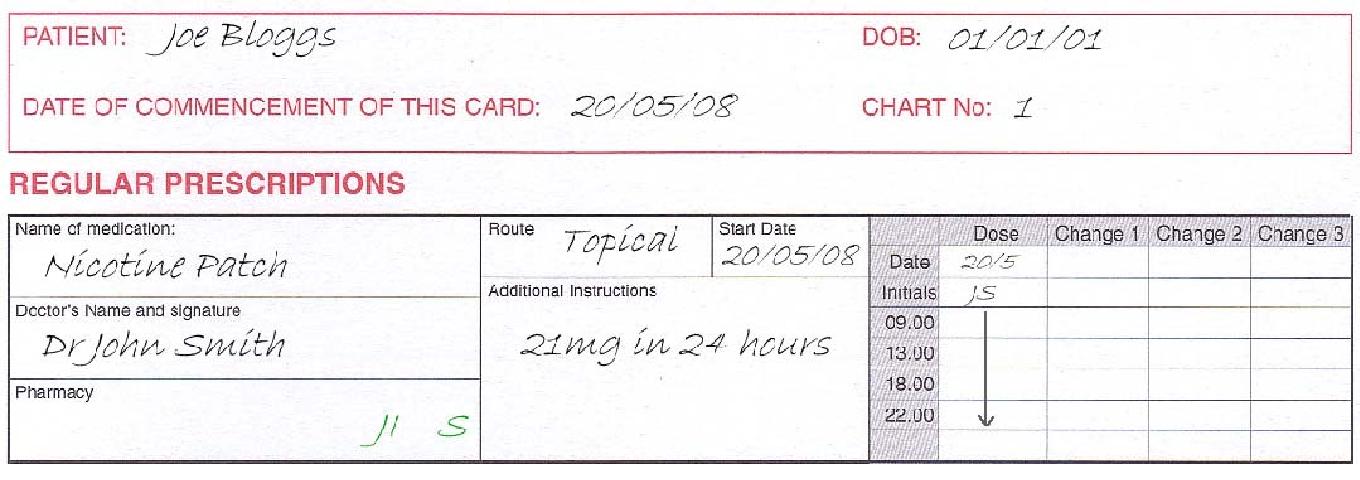 Nicotine Oral Spray (Mouth spray)Nicotine oral spray should be prescribed on the (PRN) as required section of the drug chart.  The maximum dose in 24 hours needs to be specified.Nicotine LozengesNicotine lozenges should be prescribed on the (PRN) as required section of the drug chart.  The maximum dose in 24 hours needs to be specified.  Nicotine InhalatorNicotine inhalators should be prescribed on the (PRN) as required section of the drug chart.  The maximum dose in 24 hours needs to be specified according to BNF criteria.  Figure 4 is provided as an example of how to write such a prescription. Figure 4: Example of How to Write a PRN Prescription for a Nicotine Inhalator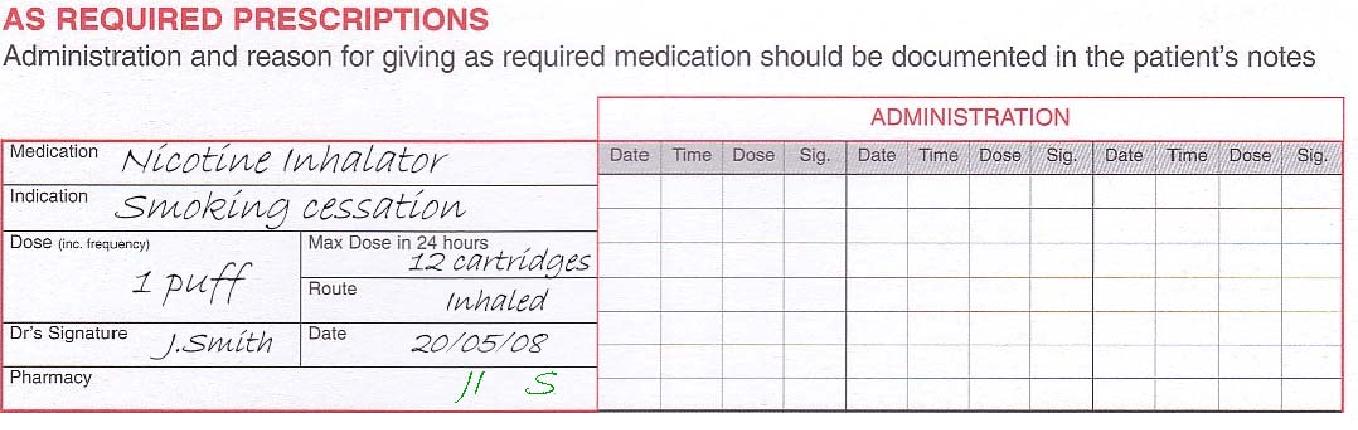 Nicotine Nasal SprayNicotine nasal spray should be prescribed on the (PRN) as required section of the drug chart. The maximum dose in 24 hours needs to be specified.  Figure 5 is provided as an example of how to write such a prescription. Figure 5: Example of How to Write a PRN Prescription for a Nicotine Nasal Spray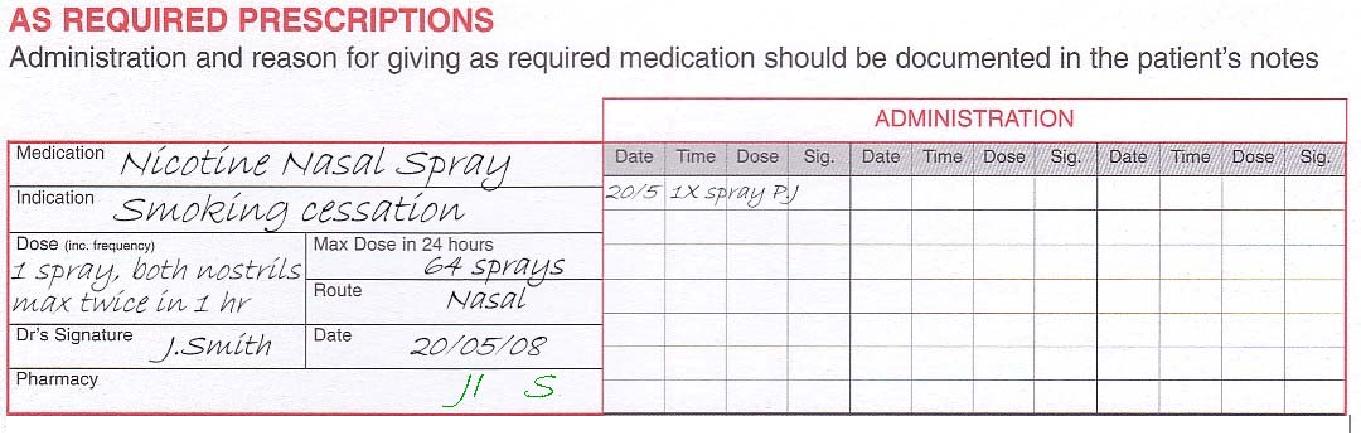 Supply of NRT NRT may be supplied to a service user either against a prescription written by an ELFT prescriber or supplied under protocol by an authorised Nurse until the prescription is written by a prescriber.  The NRT protocol is designed to ensure inpatients will have access to NRT at admission.  Supplies of required nicotine replacement therapy may be given to the service user as long as the total quantity received during the day does not exceed the maximum dose stated on the prescription. Further details on NRT products can be found in Appendix 3.Guidance for the Use of Bupropion NICE guidance advocates the use of Bupropion as a treatment option in those service users who require smoking cessation therapy2.It is recommended that it is prescribed in combination with a programme of behavioural support. Bupropion should only be prescribed as part of an abstinent-contingent treatment in which the smoker makes a commitment to stop smoking on or before a particular date. When prescribed, these treatments should be prescribed exclusively and not in combination with any other form of smoking cessation pharmacotherapy.Criteria for inclusion Tobacco users identified as sufficiently motivated to quit i.e. willing to set a quit date and receive support. Criteria for Exclusion Bupropion is not recommended for those under 18 years of age and is contraindicated in those who are pregnant or breastfeeding. Bupropion is contraindicated in those with a history of bipolar disorder. Bupropion should not be prescribed if the service user is already being treated with Varenicline.  Use of NRT should be stopped if Bupropion is used. The Committee on Safety of Medicines (CSM) has issued a reminder that bupropion is contraindicated in service users with a history of seizures or of eating disorders, a CNS tumour, or who are experiencing acute symptoms of alcohol or benzodiazepine withdrawal. Bupropion should not be prescribed to service users with other risk factors for seizures unless the potential benefit of smoking cessation clearly outweighs the risk. Factors that increase the risk of seizures include concomitant administration of drugs that can lower seizure threshold e.g. antidepressants, antimalarials, antipsychotics, quinolones, sedating antihistamines, systemic corticosteroids, theophyline, tramadol, alcohol abuse, history of head trauma and the use of stimulants and anorectics. Prescribing of Bupropion Bupropion must be prescribed on the regular prescriptions section of the inpatient medication chart.  Treatment needs to be initiated a minimum of 1 week before the target stop date and the dose needs to be titrated over this first week. The initial prescription for Bupropion should not be for more than 3-4 weeks after which it should only be prescribed to those who continue to attempt to quit.  Refer to the British National Formulary for full dosing schedule. Side Effects and Adverse Drug Reactions These may include the following, some of which are consequences of stopping smoking: Dry mouth, gastro-intestinal disturbances, insomnia (reduced by avoiding dose at bed time), tremor, impaired concentration, headache, dizziness, depression, agitation, anxiety, fever, rash, pruritis and sweating. Although uncommon, Bupropion can cause hypertension, tachycardia and chest pains.  It is recommended that blood pressure is monitored before and during treatment in all service users. Any serious side effects should be reported by a doctor or pharmacist using the ‘Yellow Card Reporting Scheme’ to inform the Medicines and Healthcare Products Regulatory authority. Details of the adverse drug reaction should be recorded and an incident should be logged on Datix. Supply of Bupropion All strengths of this treatment will be available from pharmacy.  It should be ordered through the pharmacy service via the normal procedure. Administration of Bupropion Both preparations should be administered in an identical fashion to all other prescribed medicines on the drug chart. Guidance for the use of Varenicline NICE guidance advocates the use of Varenicline as a treatment option in those service users who require smoking cessation therapy. It is recommended that it is prescribed in combination with a programme of behavioural support. Varenicline should be prescribed as part of an abstinent-contingent treatment in which the smoker makes a commitment to stop smoking on or before a particular date. Varenicline can be prescribed exclusively and not in combination with any other form of smoking cessation pharmacotherapy, however some users have stated that the use of an inhalator helps them in the initial stages of the treatment.  This could be true in a smokefree environment where the service user is unable to smoke.Criteria for inclusion Tobacco users identified as sufficiently motivated to quit i.e. willing to set a quit date and receive support. Criteria for Exclusion Varenicline is not recommended for use in those under 18 years of age and is contraindicated in those who are pregnant or breastfeeding. Varenicline should not be prescribed if the patient is already being treated with Bupropion.Prescribing of Varenicline Varenicline must be prescribed on the regular prescriptions section of the inpatient medication chart.  Treatment needs to be initiated a minimum of one week before the target quit date and the dose needs to be titrated over this first week. The initial prescription for Varenicline should not be for more than two weeks (starter pack) after which it should only be prescribed to those who continue to attempt to quit.  See the British National Formulary for the full dosing schedule. Side Effects and Adverse Drug Reactions These may include the following, some of which are consequences of stopping smoking: Gastro-intestinal disturbances, appetite changes, dry mouth, taste disturbance, headache, drowsiness, dizziness, sleep disorders and abnormal dreams. Overall, Varenicline is a generally safe and well-tolerated medication which has been proven to increase rates of smoking cessation in psychiatric and non-psychiatric populations, including at reduced dosage, and as a medication is more effective than NRT or Bupropion.In 2009, a cohort study published in the BMJ – which utilised 80,660 men and women aged 18−95 years from the General Practice database determined that there was no clear evidence found for Varenicline being associated with self-harm, increased depression or suicidal ideation.  In 2016 a double-blind, randomised, placebo controlled clinical trial which, in part, studied the neuropsychiatric safety and efficacy of Varenicline – concluded that there was no significant increase in neuropsychiatric adverse events in those prescribed Varenicline.Any serious incident should be reported by the doctor or pharmacist using the ‘Yellow Card Reporting Scheme’ to inform the Medicines and Healthcare Products Regulatory authority. The prescriber should record details of the adverse drug reaction and an incident should be logged on Datix.  Supply of Varenicline All strengths of this treatment will be available from pharmacy.  This treatment should be ordered through the pharmacy service via the normal procedure. Administration of Varenicline Both preparations should be administered in an identical fashion to all other prescribed medicines on the drug chart. Smoking Cessation on dischargeWhere a service user wants to continue the use of medication they should be discharged with up to two weeks supply of smoking cessation pharmacotherapy along with their regular prescription and this should be noted on the 'To Take Away' (TTA) section of their drug chart.ReferencesEast London NHS Foundation Trust.  Nicotine Management Policy.  National Institute for Health and Clinical Excellence. Smoking Cessation Services. NICE Public Health Guidance. February 2008 NICE guidance (PH48) , Smoking Cessation in Secondary Care , Acue, Maternity and Mental Health Services, available at https://www.nice.org.uk/guidance/ph48, accessed 11.10.2015Desai HD et al. Smoking in patients receiving psychotropic medications: a pharmacokinetic perspective. CNS Drugs 2001;15:469-94 Miller LG. Recent developments in the study of the effects of cigarette smoking on clinical pharmacokinetics and clinical pharmacodynamics. Clin Pharmacokinet 1989;17:90-108 Desai HD et al. Smoking in patients receiving psychotropic medications: a pharmacokinetic perspective. CNS Drugs 2001;15:469-94 Goff DC et al. Cigarette smoking in schizophrenia: relationship to psychopathology and medication side effects. Am J Psychiatry 1992;149:1189-94 Miller LG. Recent developments in the study of the effects of cigarette smoking on clinical pharmacokinetics and clinical pharmacodynamics. Clin Pharmacokinet 1989;17:90-108 Haring C et al. Influence of patient-related variables on clozapine plasma levels. Am J psychiatry 1990;147:1471-5 Haring C et al. Dose-related plasma levels of clozapine: influence of smoking behaviour, sex and age. Psychopharmacology 1989;99 (Suppl):S38-S40 Ereshefsky L et al. Effects of smoking on fluphenazine clearance in psychiatric inpatients. Biol Psychiatry 1985;20:329-32 Spigset O et al. Effect of cigarette smoking on fluvoxamine pharmacokinetics in humans. Clin Pharmacol Ther 1995;58:399-403 Jann MW et al. Effects of smoking on haloperidol and reduced haloperidol plasma concentrations and haloperidol clearance. Psychopharmacology 1986;90:468-70 Shimoda K et al. Lower plasma levels of haloperidol in smoking than in non-smoking schizophrenic patients. Ther Drug Monit 1999;21:293-6 Bazire S. Psychotropic Drug directory 2007. Carrilo JA et al. Role of smoking-induced cytochrome P450 (CYP)1A2 and polymorphic CYP2D6 in steady-state concentration of olanzapine. J Clin Psychopharmacol 2003;23:119-27 Gex-Fabry M et al. Therapeutic drug monitoring of olanzapine: the combined effect of age, gender, smoking, and co medication. Ther Drug Monit 2003;25:46-53 Bazire S. Psychotropic Drug directory 2007. Desai HD et al. Smoking in patients receiving psychotropic medications: a pharmacokinetic perspective. CNS Drugs 2001;15:469-94 Miller LG. Recent developments in the study of the effects of cigarette smoking on clinical pharmacokinetics and clinical pharmacodynamics. Clin Pharmacokinet 1989;17:90-108 Desai HD et al. Smoking in patients receiving psychotropic medications: a pharmacokinetic perspective. CNS Drugs 2001;15:469-94 Eli Lilly and company limited. Cymbalta. http://emc.medicines.org.uk/ 2006 Goff DC et al. Cigarette smoking in schizophrenia: relationship to psychopharmacology and medication side effects. Am J Psychiatry 1992;149:1189-94 Grasmader K et al. Population pharmacokinetic analysis of mirtazapine. Eur J Clin Pharmacol 2004;60:473-80 Jorgensen A et al. Zuclopenthixol decanoate in schizophrenia: serum levels and clinical state. Psychopharmacology 1985;87:364-7 Jann MW et al. Clinical pharmacokinetics of the depot antipsychotics. Clin Pharmacokinet 1985;10:315-33 Committee for Safety of Medicines. Advice on Bupropion. May 2001 British National Formulary. 2015;69: 341British National Formulary. 2015;69: 34406 Medicines and Healthcare products Regulatory Agency. Drug Safety Update. 2008;1 (7) 3-4 Stead LF, Lancaster T. Interventions to reduce harm from continued tobacco use (Review). The Cochrane Library 2009, Issue 1. NICE (2013) Smoking: harm reduction. PH45  McRobbie, H., Hajek P and Myers K (2013) Report to NICE (2013) Smoking: acute, maternity and mental health services  Appendix 1: Supply of NRT to ELFT staff working on smokefree wardsELFT staff may have access to all available NRT formulations.Staff who require NRT must request from the senior nurse in charge on the ward and this must be signed out using the log below.Information must be retained on the ward.Appendix 2 Psychotropic drugs affected by smoking status (Maudsley, 13th Ed, page 761)Appendix 3: NRT formulations: Doses, use, how it works and side effectsVersion:4.0Ratified by:ELFT Medicines CommitteeDate ratified:11.09.2019Name of originator/author:Jennifer Melville, Chief PharmacistName of responsible committee/individual:ELFT Medicines CommitteeCirculated to:ELFT Medicines CommitteeELFT Smoke-free Implementation GroupDate issued:May 2007 (version 1)June 2010 (version 2)January 2016 (version 3)September 2019 (version 4)Next review date:September 2021Target audience:ELFT staffVersionDateAuthorStatusComment1.0May 2007James InnesFinal-2.0June 2010Veena ShivnathFinalUpdates to: Nicotine patch strengths updated Nasal spray added as a treatment option. Updated to include combining NRT preparations and pre-loading.3.0January 2016Jennifer MelvilleFinalUpdates to:Roles and responsibilitiesAccess to advisorsNRT what is availableSpecial patient groupsAccess to NRT for patients and staffAddition of nicotine oral spraySupply of NRT under PGD – OT and training.4.0September 2019Jennifer MelvilleFinalUpdate to:IntroductionPurposeResponsibilitiesTrainingNRT detailVarenicline advice.Special patient groups.Page                  ParagraphPage                  Paragraph4Introduction4Purpose4Responsibilities5 Training5Nicotine replacement therapy (NRT)6Special patient groups7Contraindications7Access to smoking cessation pharmacotherapy for patients and staff8Effect of smoking cessation on drug metabolism8Choice of NRT12Supply of NRT13Guidance for the use of Buproprion14Guidance for the use of Varenicline16Smoking cessation on discharge17ReferencesAppendicesAppendicesAppendix 1 Supply of NRT to ELFT staff working on smokefree wardsAppendix 2Psychotropic drugs affected by smoking status (Maudsley, 13th Ed, page 761)Appendix 3NRT formulations: Doses, use, how it works and side effectsFormulationDoseHow to useNotes10mg/16h15mg/16h25mg/16hInitially 25mg patch daily for 8 weeks. If abstinence maintained, then 15mg patch daily for 2 weeks, then 10mg patch daily for 2 weeks, then stopApply once a day, normally on waking to dry, clean, non-hairy area of skin on hip, chest or upper arm and hold in place for 10-20 seconds.  Remove 16 hours later, usually before bedtime.The 24hour patch maybe more appropriate for those who require a cigarette within 30mins of waking in the morning. The 24 hour patch is not advised to patients who are pregnant or breastfeeding.Patches should not be applied to broken or inflamed skin. Patches may cause skin irritation/redness. Therefore, service users should allow several days before replacing the patch on the previously used area.  If skin irritation/redness is severe, then the product should be changed. Once the patch is spent it should be folded in half and disposed of carefully. Clients should not try to alter the dose by cutting it up. 7mg/24h14mg/24h21mg/24hInitially 21mg patch daily for 3 to 6 weeks. If abstinence maintained, then 14mg patch for 2 weeks, then 7mg patch for 2 weeks. Review treatment if abstinence not achieved within 9 months.Apply once a day on waking to dry, clean non-hairy area of skin on hip, chest or upper arm and hold in place for 10-20 seconds. Remove 24 hours later, prior to applying the next patch.The 24hour patch maybe more appropriate for those who require a cigarette within 30mins of waking in the morning. The 24 hour patch is not advised to patients who are pregnant or breastfeeding.Patches should not be applied to broken or inflamed skin. Patches may cause skin irritation/redness. Therefore, service users should allow several days before replacing the patch on the previously used area.  If skin irritation/redness is severe, then the product should be changed. Once the patch is spent it should be folded in half and disposed of carefully. Clients should not try to alter the dose by cutting it up. FormulationDoseHow to useNotes1 mg/metered spray1–2 sprays in the mouth when the urge to smoke occurs or to prevent cravings. Individuals should not exceed 2 sprays per episode (up to 4 sprays every hour), and a maximum of 64 sprays daily.Prime the spray before use by pressing the top of the spray with your index finger 3 times until a fine spray appears. After priming, point the spray nozzle as close to the open mouth as possible. Press the top of the dispenser and release one spray into your mouth, avoiding the lips. Do not inhale while spraying to avoid getting spray down your throat. Do not eat or drink during or immediately after use. For best results, do not swallow for a few seconds after spraying.The service user should not eat or drink when administering the spray. During the first few days, treatment irritation to the mouth and throat may be experienced and hiccups are particularly common. Tolerance is normal with continued use.FormulationDoseHow to useNotes1mg, 2mg or 4mg lozengeOne lozenge should be used every 1 – 2 hours when the urge to smoke occurs.Individuals who smoke ≤20 cigarettes each day usually use the lower strength lozenges.Do not exceed 15 lozenges daily.Suck lozenge until slightly dissolved and the taste is strong.  Periodically move the lozenge from one side of the mouth to the other.Lozenges last 10 – 30 minutesLozenges may cause throat irritation or hiccups.  In rare cases they may cause mouth ulceration and increase salivation.  If any of these become intolerable, then switch therapy.FormulationDoseHow to useNotes15mg cartridges The cartridges can be used when the urge to smoke occurs or to prevent cravings. Patients should not exceed 6 cartridges of the 15 mg strength daily. Insert the cartridge into the device and draw in air through the mouthpiece; each session can last for approximately 5 minutes. A single 15mg cartridge lasts for approximately 40 minutes of intense use.Inhalators require more effort to inhale than a cigarette and that less nicotine is delivered per inhalation. The inhalator is best used at room temperature.  The amount of nicotine from 1 puff of the cartridge is less than that from a cigarette; therefore it is necessary to inhale more often than when smoking a cigarette.Inhalator may cause throat irritation, cough and rhinitis.  If any of these become intolerable, then therapy should be changed. Used cartridges should be disposed of in a safe manner.FormulationDoseHow to useNotes10mg/ml spray delivering 0.5mg of nicotine per spray.Spray once into both nostrils when urge to smoke occurs.  This should be repeated up to twice every hour for 16 hours daily (maximum 64 sprays daily). Initially 1 spray should be used in both nostrils but when withdrawing from therapy, the dose can be gradually reduced to 1 spray in 1 nostril. Need to prime spray before use. Place the nozzle between first and second finger with the thumb on the bottom of the bottle. Press several times firmly and quickly until a fine spray appears (up to 7-8 strokes). Point the spray safely away when priming it. Do not prime it near children or petsInsert the spray tip into one nostril, pointing the top towards the back of the nose.  Press firmly and quickly.  Repeat this process for the other nostril. Nasal Spray is not recommended for pregnant patients.Nasal irritation, sneezing, running nose, watering eyes and cough occur in nearly all users of this nicotine preparation for the first two days.  However, these side effects are transient and are likely to decrease with continued use. DrugTablets strengthsDose and instructionsBupropion(Zyban®)150mg MRStart 1 – 2 weeks before target stop dateInitially 150mg OD for 6 days, then 150mg BD for a treatment period of 7 – 9 weeks.  Max dose 150mg OD in the elderly and patients with risk factorsdrugTablets strengthsDose and instructionsVarenicline(Champix®)500microgram, 1mgStart 1 – 2 weeks before target stop dateInitially 500micrograms OD for 3 days then increased to 500micrograms BD for 4 days (as per starter pack), then 1mg BD for 11 weeks (maintenance dose).May be decreased to 500micrograms BD if not tolerated.Treatment can be continued in those who remain abstinent to reduce the risk of relapse.DateNRT product supplied(strength, formulation, amount)Staff member receiving Staff member supplying signatureDrugEffect of SmokingAction on stopping smokingAction on restarting smokingAgomelatinePlasma levels reducedMonitor closely. Dose may need to be reducedConsider re-introducing previous smoking doseBenzodiazepinesPlasma levels reduced by 0 – 50% (depends on drug and smoking status)Monitor closely.  Consider reducing dose by up to 25% over one weekMonitor closely. Consider restarting ‘normal’ smoking doseCarbamazepineUnclear, but smoking may reduce carbamazepine plasma levels to a small extentMonitor for changes in severity of adverse effectsMonitor plasma levels Chlorpromazine Plasma levels reduced. Varied estimates of exact effectMonitor closely, consider dose reduction.Monitor closely. Consider restarting previous smoking dose.ClozapineReduces plasma levels by up to 50%. Plasma level reduction may be greater in those receiving valproateTake plasma level before stopping. On stopping, reduce dose gradually (over a week) until around 75% dose reached (ie reduce by 25%). Repeat plasma level one week after stopping.  Anticipate further dose reductions.Take plasma level before re-starting. Increase dose to previous smoking dose over one week. Repeat plasma level.DuloxetinePlasma levels may be reduced by up to 50%Monitor closely.  Dose may need to be reduced Consider re-introducing previous smoking doseFluphenazineReduces plasma levels by up to 50% On stopping, reduce dose by 25%.  Monitor carefully over following 4-8 weeks. Consider further dose reductions.		On restarting, increase dose to previous  smoking dose.FluvoxaminePlasma levels decreased by around one-thirdMonitor closely.  Dose may need to be reducedDose may need to be increased to previous levelHaloperidolReduces plasma levels by around 20% Reduce dose by around 10%. Monitor carefully. Consider further dose reductions.On restarting, increase dose to previous smoking dose.LithiumPatients with ‘heavy’ caffeine consumption Smoking induces metabolism of caffeine, therefore theoretically smoking can reduce xanthine levels, which could reduce lithium excretion (↑ plasma	level)	Take plasma level before stopping. Repeat plasma level one week after stopping and consider need for dose increase.Take plasma level before restarting. Repeat plasma levelOne week after stopping and consider need for dose reduction.MirtazapineUnclear, but effect probably minimalMonitorMonitorOlanzapineReduces plasma levels by up to 50% Take plasma level before stopping. On stopping, reduce dose by 25%.  After one week, repeat plasma level.	Consider further dose reductions.Take plasma level before restarting. Increase dose to previous smoking dose over one week. Repeat plasma level.Tricyclic antidepressantsPlasma levels reduced by 25-50%		Monitor closely. Consider reducing dose by 10-25% over one week. Consider further dose reductions.Monitor closely, consider restarting previous smoking dose.ZuclopenthixolUnclear but effect probably minimal	MonitorMonitorProductDose How to useHow it worksMinimising side effectsPatch1 x 16-hour or 24-hour patch per day.  16-hour are 5mg, 10mg, 15mg and 25mg.24-hour are 7mg, 14mg, 21mg.Apply to a clean, dry, hairless area of skin (hip, chest, or upper arm - not over any organs).  Hold in place for 10-20 seconds.Remove and change at the end of the day (16-hours) or the next day (24-hours). Delivers a steady dose of nicotine to the blood stream via the skin.  Peak levels are reached approx. 9 hours after first patch and steady state approx. a week.  Very common side effects: Skin irritation - helped by daily rotation of the site.  Possible insomnia with 24 hour patch.  Lozenges1mg, 1.5mg, 2mg, 4mg.  1 lozenge every hour.Use up to 15 per day.Not to be sucked like a throat lozenge.  The nicotine has to be absorbed through the lining of the cheeks.  Advise user to allow it to dissolve in the mouth moving it from side-to-side then stop and rest between the gum and cheek until the taste fades, then repeat for about 20 mins.  Do not chew or swallow whole.  Do not eat or drink anything whilst using the lozenge.   Delivers a steady dose of nicotine via the lining of the cheeks.  Peak levels are reached after approx. 30 mins.Avoid eating or drinking anything acidic (e.g. coffee, fruit juices, fizzy drinks) 15 mins before and after chewing as this affects absorption.Very common side effects: Hiccups, sore mouth and throat, nausea.Inhalator15mg per cartridge - use maximum of 6 cartridges per day.  Open the white mouthpiece, insert cartridge, draw air in through the mouthpiece advise to experiment either by inhaling deeply or take shallow puffs, until they find their personal technique.  Suggest the user experiments with what suits them best e.g. four 10 minute inhalation periods, eight 5 minute inhalation periods.  A single 15mg cartridge lasts for approximately 40 minutes of intense use.  Peak plasma levels occur within 15 minutes after the end of inhalation.  There are approx. 80 puffs per cartridge.  When used like a cigarette the inhalator on average delivers 1mg in 80 puffs (e.g. 8 puffs per minute for 10 minutes), this results in a degree of nicotine substitution of about 50% compared to hourly smoking.Very common side effects: Headache, coughing, mouth, throat and tongue irritation. Nicotine Mouthspray 1mg/spray1-2 sprays every 30 minutes to 1 hour. Max of 64 sprays per 24-hour period.One bottle contains at least 150 sprays.If using a new bottle or if you have not used the spray for 2 days, prime pump by pointing the spray away, press the top of the pump 3 times until the fine spray appears.  To get a dose of the spray, point the spray nozzle as close to the open mouth as possible.  Press the top of the dispenser and release one spray into the side of the cheek, avoiding the lips.  Avoid swallowing for a few seconds after spraying.  Repeat spray on the inside of the other cheek if required.The mouth spray is particularly good for heavier smokers, because of its faster onset of action compared to other products (e.g. lozenges).More rapidly absorbed than other oral products - usually within 2 minutes, with peak plasma levels in approximately 10 minutes.Very common side effects include mouth, throat and tongue irritation, hiccups and nausea.  Distortion of taste, headaches, dry mouth, burning lips, indigestion.  Contains ethanol (less than 100mg of ethanol / spray dose).Nasal Spray10mg/ml (500mcg/spray) nasal spray. Max use: 64 sprays/day (or max.1 spray to each nostril twice an hour for 16hrs/day).  Use one spray in each nostril when needed.Prime spray by placing the nozzle between first and second finger with the thumb on the bottom of the bottle.  Press several times and quickly until a fine spray appears (up to 7-8 strokes).  Point the spray safely when priming it.  Do not prime near other people.  Insert the spray tip into one nostril, pointing towards the back of the nose.  Press firmly and quickly.  Then spray into the other nostril.The nasal spray is particularly good for heavier smokers, because of its faster onset of action.  If the full recommended dose is used, one bottle lasts around 3 days.Most rapidly acting form of NRT. Provides fast relief for cravings, easy to adjust dose.May cause nasal and throat irritation, including nose bleeds.  Running nose, sneezing, watering eyes. Avoid in patients with hyperactive airways e.g. asthma.Oral strips Not on formulary Not on formularyNot on formularyNot on formularyMicrotabsNot recommendedNot recommended Not recommended Not recommended GumNot on formulary Not on formularyNot on formularyNot on formulary